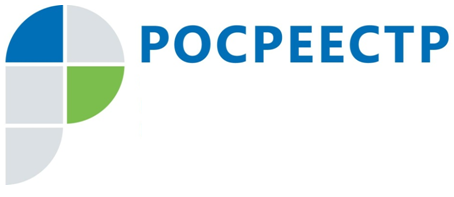 В Иркутской области порядка 18% услуг Росреестра оказано в электронном виде С января по май 2019 года Управлением Росреестра по Иркутской области принято более 36 тысяч электронных заявлений на кадастровый учет и регистрацию прав, в том числе единую процедуру кадастрового учета и регистрации прав. Это почти в три раза превышает показатель аналогичного периода прошлого года. Доля государственных услуг, оказанных ведомством в электронном виде, с начала года составила почти 18%.Электронные сервисы Росреестра способствует повышению качества и сокращению сроков предоставления услуг ведомства. Электронное заявление может быть подано в любое удобное для гражданина или юридического лица время. При этом нет необходимости посещать офис для подачи документов. Заполнить заявление на портале Росреестра проще чем заявление в бумаге: алгоритм, заложенный в шаблонах электронных сервисов Росреестра, не позволит допустить ошибку, что уменьшает вероятность приостановок при проведении кадастрового учета и регистрации прав.  Кроме того, размер государственной пошлины за регистрацию прав на недвижимое имущество в электронном виде для граждан уменьшается на 30%. Срок предоставления услуги по электронным документам в Иркутской области не превышает одного рабочего дня.Увеличение доли электронных услуг Росреестра предусмотрено планом мероприятий «Трансформация делового климата», утвержденным распоряжением Правительства РФ. Согласно данному плану мероприятий к концу 2019 года не менее 10,5% услуг по кадастровому учету и регистрации прав должно быть оказано Росреестром в электронном виде. Управлением данный показатель достигнут намного раньше установленного срока.Подать документы на услуги Росреестра в электронном виде можно на сайте ведомства с помощью сервиса «личный кабинет». Вход в «личный кабинет» осуществляется с помощью подтвержденной учетной записи на Едином портале государственных услуг (https://www.gosuslugi.ru/). Электронные документы потребуется удостоверить. Для этого понадобится электронная подпись, получить которую можно в удостоверяющем центре Росреестра, открытом на базе филиала «Федеральной кадастровой палаты Росреестра» по Иркутской области (https://uc.kadastr.ru/).Ирина Кондратьеваспециалист-эксперт отдела организации, мониторинга и контроляУправления Росреестра по Иркутской области